Evonik Degussa Brasil Ltda.Rua Arq. Olavo Redig de Campos, 105 Torre A – 04711-904 - São Paulo – SP Brasilwww.evonik.com.brfacebook.com/Evonikyoutube.com/EvonikIndustrieslinkedin.com/company/Evoniktwitter.com/EvonikEvonik lança produto que garante proteção de longa duração contra corrosãoCom o lançamento do ALBIDUR® 1223, a Evonik introduz no mercado um produto que garante flexibilidade do filme e longa duração para os revestimentos. Usado como um co-binder em tintas e revestimentos anticorrosivos, o novo produto complementa as formulações baseadas nas resinas híbridas SILIKOPON® EF e SILIKOPON® ED da Evonik. Ao promover alta resistência contra agentes químicos e radiação UV, o ALBIDUR® 1223 oferece aos revestimentos uma proteção duradoura contra a corrosão. “Os revestimentos anticorrosivos tendem a ficarem quebradiços com o passar do tempo," explica Kirstin Schulz, diretora de marketing de revestimentos industriais. “O ALBIDUR® 1223 proporciona maior flexibilidade a esses tipos de revestimentos ao longo do tempo. Além disso, o produto não migra, mantendo um alto e consistente nível de resistência às substâncias químicas e à radiação UV para os revestimentos." O ALBIDUR® 1223 não contém solventes e não está sujeito aos requisitos de identificação em etiquetas. Como resultado, seu manuseio é excepcionalmente fácil no transporte e armazenagem. Embora o ALBIDUR® 1223 não contenha silicone, ainda assim é altamente compatível com o SILIKOPON® EF e o SILIKOPON® ED.ALBIDUR® 1223 é uma marca registrada e está disponível no mundo todo, acompanhando a tendência global de atendimento ao sistema NISO (cura sem isocianato). Mais informações disponíveis no endereço: www.tego.de.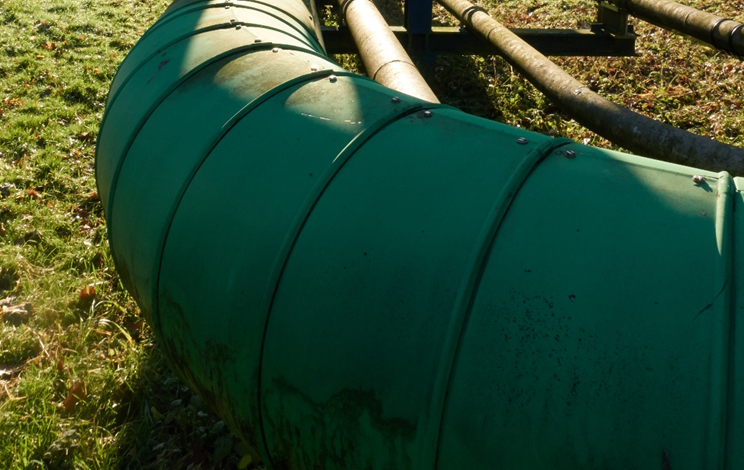 Legenda:Com o lançamento do ALBIDUR® 1223, a Evonik introduz no mercado um produto que garante flexibilidade de longa duração para os revestimentos.Informações sobre a empresa 
Evonik, o grupo industrial criativo da Alemanha, é uma das principais empresas de especialidades químicas do mundo. A essência de sua estratégia corporativa é o crescimento rentável e o aumento sustentado do valor da empresa. A Evonik se beneficia sobretudo de seu talento inovador e de suas plataformas de tecnologia integrada. A Evonik atua em mais de 100 países no mundo inteiro. Em 2016, mais de 35.000 colaboradores geraram vendas da ordem de 12,7 bilhões de Euros e um lucro operacional (EBITDA ajustado) de cerca de 2,165 bilhões de Euros.No Brasil, a história da Evonik Industries, começou em 1953. A empresa conta hoje com cerca de 600 colaboradores no País e seus produtos são utilizados como matéria-prima em importantes setores industriais, como: automotivo, agroquímico, biodiesel, borracha, construção civil, cosmético, farmacêutico, nutrição animal, papel e celulose, plástico, química e tintas.Sobre Resource EfficiencyO segmento Resource Efficiency, dirigido pela Evonik Resource Efficiency GmbH, fornece materiais de alta performance para sistemas ambientalmente seguros e eficientes em energia para as indústrias automotiva, de tintas & revestimentos, de adesivos e da construção, dentre muitas outras. Com cerca de 9.000 colaboradores, esse segmento gerou vendas da ordem de 4,5 bilhões de euros em 2016.Nota legalNa medida em que expressamos prognósticos ou expectativas e fazemos declarações referentes ao futuro neste comunicado à imprensa, tais prognósticos, expectativas e afirmações podem envolver riscos conhecidos ou desconhecidos, bem como incertezas.  Os resultados ou as evoluções reais podem variar em função de mudanças no ambiente de negócios. A Evonik Industries AG e suas coligadas não assumem nenhuma obrigação no sentido de atualizar os prognósticos, as expectativas ou declarações contidas neste comunicado.  Evonik Degussa Brasil Ltda.
Fone: (11) 3146-4100www.evonik.com.brfacebook.com/Evonikyoutube.com/EvonikIndustrieslinkedin.com/company/Evoniktwitter.com/EvonikAssessoria de Comunicação:Via Pública ComunicaçãoTaís Augusto: (11) 4423.3150 – 99642.7274Inês Cardoso: (11) 3562.5555 – 99950.6687imprensa@viapublicacomunicacao.com.brwww.viapublicacomunicacao.com.br07 de abril de 2017Contato:Regina BárbaraComunicação CorporativaPhone +55 11 3146-4170 regina.barbara@evonik.com